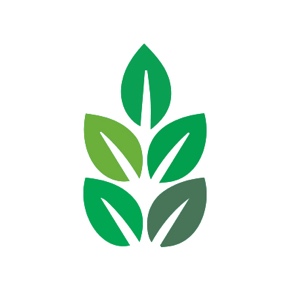 Blue: Phase 3 English overview - Ash Class (2021- 2022)Blue: Phase 3 English overview - Ash Class (2021- 2022)Blue: Phase 3 English overview - Ash Class (2021- 2022)Blue: Phase 3 English overview - Ash Class (2021- 2022)Blue: Phase 3 English overview - Ash Class (2021- 2022)Blue: Phase 3 English overview - Ash Class (2021- 2022)Blue: Phase 3 English overview - Ash Class (2021- 2022)Term:Autumn 1Autumn 2Spring 1Spring 2Summer 1Summer 2Writing genres:RWI – book 4(Unit 1)Text focus: Lost or Stolen?Text type: NarrativeText focus 1: The BalloonsText 2: My SariText 3: At the End of a School DayText types: PoetryText focus: The Bogey Man and The Trolls Next DoorText type: Narrative PoemText focus: The Fly and the Fool Text type: ScriptText focus:  Runaways!Text type: NarrativeText focus: Sugarcane JuiceText type: Narrative (traditional tale, from another culture)NarrativesDiary entriesNewspapersLettersPoetryNon-chronological reportsInstructionsScriptsLQ/cross curricular link(Unit 2)Subject focus: GeographyTopic: RiversSubject focus: ScienceTopic: The Human BodySubject focus: HistoryTopic: The TudorsSubject focus: GeographyTopic: LondonSubject focus: R.ETopic: ChristianitySubject focus: HistoryTopic: The MayansNarrativesDiary entriesNewspapersLettersPoetryNon-chronological reportsInstructionsScripts